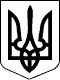 79  СЕСІЯ  ЩАСЛИВЦЕВСЬКОЇ СІЛЬСЬКОЇ РАДИ7 СКЛИКАННЯРІШЕННЯ 12.11.2018р.                                        №  1324с. Щасливцеве                                                       Про доповнення до рішення 63 сесії7 скликання № 1024 від 27.04.2018р.“Про надання дозволу на розробку проекту землеустрою щодо передачі в оренду земельної ділянки ”        Розглянувши заяву  АТ «Херсонобленерго»  проект землеустрою щодо відведення земельної ділянки в оренду, враховуючи технічну помилку у даному рішенні, керуючись ст.ст. 12,123,124,186 Земельного кодексу України, ст. 26 Закону України «Про місцеве самоврядування в Україні» сесія сільської радиВИРІШИЛА:1.Пункт 1 рішення 63сесії 7 скликання від 27.04.2018р № 1024 доповнити словами “загальною орієнтовною площею ” згідно договору про приєднання № *** від 23.01.2018р. укладеного з ***2.Контроль за виконанням рішення покласти на комісію з питань регулювання земельних відносин та охорони навколишнього середовища.Сільський голова                                                                     В.О.Плохушко